Зарегистрировано в Минюсте России 31 декабря 2013 г. N 30917МИНИСТЕРСТВО ПРИРОДНЫХ РЕСУРСОВ И ЭКОЛОГИИРОССИЙСКОЙ ФЕДЕРАЦИИПРИКАЗот 2 декабря 2013 г. N 562О ВНЕСЕНИИ ИЗМЕНЕНИЙВ АДМИНИСТРАТИВНЫЙ РЕГЛАМЕНТ ФЕДЕРАЛЬНОГО АГЕНТСТВАПО НЕДРОПОЛЬЗОВАНИЮ ПО ПРЕДОСТАВЛЕНИЮ ГОСУДАРСТВЕННОЙУСЛУГИ ПО ПРЕДОСТАВЛЕНИЮ В ПОЛЬЗОВАНИЕ ГЕОЛОГИЧЕСКОЙИНФОРМАЦИИ О НЕДРАХ, ПОЛУЧЕННОЙ В РЕЗУЛЬТАТЕГОСУДАРСТВЕННОГО ГЕОЛОГИЧЕСКОГО ИЗУЧЕНИЯ НЕДР, УТВЕРЖДЕННЫЙПРИКАЗОМ МИНИСТЕРСТВА ПРИРОДНЫХ РЕСУРСОВ И ЭКОЛОГИИРОССИЙСКОЙ ФЕДЕРАЦИИ ОТ 5 МАЯ 2012 Г. N 122В соответствии с Правилами разработки и утверждения административных регламентов предоставления государственных услуг, утвержденными постановлением Правительства Российской Федерации от 16 мая 2011 г. N 373 (Собрание законодательства Российской Федерации, 2011, N 22, ст. 3169; N 35, ст. 5092; 2012, N 28, ст. 3908; N 36, ст. 4903; N 50, ст. 7070; N 52, ст. 7507), приказываю:внести изменения в Административный регламент Федерального агентства по недропользованию по предоставлению государственной услуги по предоставлению в пользование геологической информации о недрах, полученной в результате государственного геологического изучения недр, утвержденный приказом Министерства природных ресурсов и экологии Российской Федерации от 5 мая 2012 г. N 122 (зарегистрирован в Минюсте России 29 июня 2012 г., регистрационный N 24753), согласно приложению.МинистрС.Е.ДОНСКОЙПриложениеУтвержденоприказом Минприроды Россииот 12 декабря 2013 г. N 562ИЗМЕНЕНИЯ,ВНОСИМЫЕ В АДМИНИСТРАТИВНЫЙ РЕГЛАМЕНТ ФЕДЕРАЛЬНОГОАГЕНТСТВА ПО НЕДРОПОЛЬЗОВАНИЮ ПО ПРЕДОСТАВЛЕНИЮГОСУДАРСТВЕННОЙ УСЛУГИ ПО ПРЕДОСТАВЛЕНИЮ В ПОЛЬЗОВАНИЕГЕОЛОГИЧЕСКОЙ ИНФОРМАЦИИ О НЕДРАХ, ПОЛУЧЕННОЙ В РЕЗУЛЬТАТЕГОСУДАРСТВЕННОГО ГЕОЛОГИЧЕСКОГО ИЗУЧЕНИЯ НЕДР, УТВЕРЖДЕННЫЙПРИКАЗОМ МИНИСТЕРСТВА ПРИРОДНЫХ РЕСУРСОВ И ЭКОЛОГИИРОССИЙСКОЙ ФЕДЕРАЦИИ ОТ 5 МАЯ 2012 Г. N 1221. Пункт 23 изложить в следующей редакции:"23. Конечным результатом предоставления государственной услуги является:предоставление в пользование геологической информации о недрах (части запрошенной геологической информации о недрах) заявителям в виде ознакомления с ее содержанием с правом выписок и выкопировок;отказ в предоставлении в пользование геологической информации о недрах (части запрошенной геологической информации о недрах) заявителям.".2. Пункт 26 изложить в следующей редакции:"26. Предоставление государственной услуги по предоставлению в пользование геологической информации о недрах, полученной в результате государственного геологического изучения недр, осуществляется в соответствии с:Законом Российской Федерации от 21 февраля 1992 г. N 2395-1 "О недрах" (Ведомости Съезда народных депутатов Российской Федерации и Верховного Совета Российской Федерации, 1992, N 16, ст. 834; Собрание законодательства Российской Федерации, 1995, N 10, ст. 823; 1999, N 7, ст. 879; 2000, N 2, ст. 141; 2001, N 21, ст. 2061; N 33, ст. 3429; 2002, N 22, ст. 2026; 2003, N 23, ст. 2174; 2004, N 27, ст. 2711; N 35, ст. 3607; 2006, N 17, ст. 1778; N 44, ст. 4538; 2007, N 27, ст. 3213; N 49, ст. 6056; 2008, N 18, ст. 1941; N 29, ст. 3418; N 29, ст. 3420; N 30, ст. 3616; 2009, N 1, ст. 17; N 29, ст. 3601; N 52, ст. 6450; 2010, N 21, ст. 2527; N 31, ст. 4155; 2011, N 15, ст. 2018; N 15, ст. 2025; N 30, ст. 4567; N 30, ст. 4570; N 30, ст. 4572; N 30, ст. 4590; N 48, ст. 6732; N 49, ст. 7042; N 50, ст. 7343; N 50, ст. 7359; 2012, N 25, ст. 3264; N 31, ст. 4322; N 53, ст. 7648; 2013, N 19, ст. 2312; N 30, ст. 4060; N 30, ст. 4061);Законом Российской Федерации от 21 июля 1993 года N 5485-1 "О государственной тайне" (Собрание законодательства Российской Федерации, 1997, N 41, стр. 8220 - 8235, ст. 4673; 2002, N 52, ст. 5288; 2003, N 27, ст. 2700; N 46, ст. 4449; 2004, N 27, ст. 2711; N 35, ст. 3607; 2007, N 49, ст. 6055, ст. 6079; 2009, N 29, ст. 3617; 2010, N 47, ст. 6033; 2011, N 30, ст. 4590, ст. 4596; N 46, ст. 6407);Федеральным законом от 27.07.2006 N 149-ФЗ "Об информации, информационных технологиях и о защите информации" (Собрание законодательства Российской Федерации, 2006, N 31, ст. 3448; 2010, N 31, ст. 4196; 2011, N 15, ст. 2038; 2011, N 30, ст. 4600; 2012, N 31, ст. 4328; 2013, N 14, ст. 1658, N 23, ст. 2870, N 27, ст. 3479);Федеральным законом от 27 июля 2010 г. N 210-ФЗ "Об организации предоставления государственных и муниципальных услуг" (Собрание законодательства Российской Федерации, 2010, N 31, ст. 4179; 2011, N 15, ст. 2038, N 27, ст. 3873, ст. 3880, N 29, ст. 4291, N 30, ст. 4587, N 49, ст. 7061; 2012, N 31, ст. 4322; 2013, N 14, ст. 1651, N 27, ст. 3477, N 27, ст. 3480, N 30, ст. 4084);постановлением Правительства Российской Федерации от 6 февраля 2010 г. N 63 "Об утверждении Инструкции о порядке допуска должностных лиц и граждан Российской Федерации к государственной тайне" (Собрание законодательства Российской Федерации, 2010, N 7, ст. 762; 2012, N 45, ст. 6261);постановлением Правительства Российской Федерации от 29 мая 2008 г. N 404 "О Министерстве природных ресурсов и экологии Российской Федерации" (Собрание законодательства Российской Федерации, 2008, N 22, ст. 2581; N 42, ст. 4825; N 46, ст. 5337; 2009, N 3, ст. 378; N 6, ст. 738; N 33, ст. 4088; N 34, ст. 4192; N 49, ст. 5976; 2010, N 5, ст. 538; N 10, ст. 1094; N 14, ст. 1656; N 26, ст. 3350; N 31, ст. 4251; N 31, ст. 4268; N 38, ст. 4835; 2011, N 6, ст. 888; N 14, ст. 1935; N 36, ст. 5149; 2012, N 7, ст. 865; N 11, ст. 1294; N 19, ст. 2440; N 28, ст. 3905; N 37, ст. 5001; N 46, ст. 6342; N 51, ст. 7223; 2013, N 16, ст. 1964; N 24, ст. 2999; N 28, ст. 3832; N 30, ст. 4113; N 33, ст. 4386; N 38, ст. 4827; N 44, ст. 5759; N 45, ст. 5822; N 46, ст. 5944);постановлением Правительства Российской Федерации от 17 июня 2004 г. N 293 "Об утверждении Положения о Федеральном агентстве по недропользованию" (Собрание законодательства Российской Федерации, 2004, N 26, ст. 2669; 2006, N 25, ст. 2723; 2008, N 22, ст. 2581; N 42, ст. 4825; N 46, ст. 5337; 2009, N 6, ст. 738; N 33, ст. 4081; N 38, ст. 4489; 2010, N 26, ст. 3350; 2011, N 14, ст. 1935; 2013, N 10, ст. 1027; N 28, ст. 3832; N 45, ст. 5822);постановлением Правительства Российской Федерации от 16 августа 2012 г. N 840 "О порядке подачи и рассмотрения жалоб на решения и действия (бездействие) федеральных органов исполнительной власти и их должностных лиц, федеральных государственных служащих, должностных лиц государственных внебюджетных фондов Российской Федерации" (Собрание законодательства Российской Федерации, 2012, N 35, ст. 4829);указом Президента Российской Федерации от 30 ноября 1995 г. N 1203 "Об утверждении Перечня сведений, отнесенных к государственной тайне" (Собрание законодательства Российской Федерации, 1995, N 49, ст. 4775; 1998, N 5, ст. 561; 2001, N 24, ст. 2418; N 38, ст. 3724; 2002, N 22, ст. 2074; 2005, N 10, ст. 807; 2006, N 8, ст. 892; 2007, N 53, ст. 6550; 2008, N 15, ст. 1525; N 18, ст. 2007; N 31, ст. 3702; N 37, ст. 4182; 2009, N 21, ст. 2547; N 24, ст. 2919; N 40, ст. 4684; 2010, N 50, ст. 6655; 2011, N 15, ст. 2083; N 24, ст. 3414; N 39, ст. 5456; 2013, N 12, ст. 1248, N 39, ст. 4967).".3. В пункте 27 абзац 5 изложить в следующей редакции:"Заявка должна содержать:1) данные о заявителе (для юридического лица - наименование, организационно-правовая форма, юридический и почтовый адреса; для физического лица - фамилия, имя, отчество, данные документа, удостоверяющего личность; почтовый адрес, телефон);2) цель получения геологической информации (пользование недрами, выполнение работ по государственному контракту, научные, учебные и иные цели);3) перечень запрашиваемой информации (в соответствии с каталогами фондов геологической информации с указанием вида запрашиваемой информации и способа ее предоставления в виде ознакомления с ее содержанием с правом выписок и выкопировок или копий информационных документов и материалов (за исключением фактографической информации));4) дата, подпись уполномоченного лица, печать (для юридических лиц).В случае, если запрашивается информация ограниченного доступа, помимо указанных в абзаце третьем настоящего пункта документов и сведений, заявителем также предоставляются:1) реквизиты документа, подтверждающего наличие допуска к информации ограниченного доступа;2) разрешение соответствующего государственного органа и (или) организации, наделенных Указом Президента Российской Федерации от 30 ноября 1995 г. N 1203 "Об утверждении Перечня сведений, отнесенных к государственной тайне" полномочиями по распоряжению сведениями, отнесенными к государственной тайне;3) документ, удостоверяющий личность заявителя (в случае, если заявитель - юридическое лицо, предоставляется документ, удостоверяющий личность представителя заявителя);4) предписание на выполнение задания (форма 5, установленная постановлением Правительства Российской Федерации от 06.02.2010 N 63 "Об утверждении Инструкции о порядке допуска должностных лиц и граждан Российской Федерации к государственной тайне");5) справка о допуске по соответствующей форме (формы 6 - 8, установленные постановлением Правительства Российской Федерации от 06.02.2010 N 63 "Об утверждении Инструкции о порядке допуска должностных лиц и граждан Российской Федерации к государственной тайне").".4. Пункт 31 изложить в следующей редакции:"31. Основаниями для отказа в предоставлении государственной услуги являются:1) направление заявителем заявки с нарушением требований, установленных пунктами 19, 27 настоящего Административного регламента;2) отсутствие у заявителя допуска к информации ограниченного доступа (при предоставлении информации ограниченного доступа);3) отсутствие у заявителя - физического лица или представителя заявителя - юридического лица допуска к сведениям, составляющим государственную тайну, по соответствующей форме (при предоставлении информации ограниченного доступа).".5. В пункте 36 абзац третий исключить.6. Пункт 40 дополнить абзацем следующего содержания:"В местах предоставления государственной услуги предусматриваются условия для копирования заявителями предоставленной им геологической информации с использованием их собственного материально-технического обеспечения, в частности, наличие электрических розеток для подключения копировальной техники.".КонсультантПлюс: примечание.Нумерация пунктов дана в соответствии с официальным текстом документа.6. Пункт 52 дополнить новым абзацем следующего содержания:"Перечень классов средств электронной подписи, которые допускаются к использованию при обращении за получением государственной услуги, оказываемой с применением усиленной квалифицированной электронной подписи, и определяются на основании утверждаемой федеральным органом исполнительной власти по согласованию с Федеральной службой безопасности Российской Федерации модели угроз безопасности информации в информационной системе, используемой в целях приема обращений за получением государственной услуги и (или) предоставления такой услуги.".7. Пункт 53 дополнить новым абзацем следующего содержания:"Действия, связанные с проверкой действительности усиленной квалифицированной электронной подписи заявителя, использованной при обращении за получением государственной услуги, а также с установлением перечня классов средств удостоверяющих центров, которые допускаются для использования в целях обеспечения указанной проверки и определяются на основании утверждаемой федеральным органом исполнительной власти по согласованию с Федеральной службой безопасности Российской Федерации модели угроз безопасности информации в информационной системе, используемой в целях приема обращений за предоставлением такой услуги, осуществляются в соответствии с постановлением Правительства Российской Федерации от 25.08.2012 N 852 "Об утверждении Правил использования усиленной квалифицированной электронной подписи при обращении за получением государственных и муниципальных услуг и о внесении изменения в Правила разработки и утверждения административных регламентов предоставления государственных услуг" (Собрание законодательства Российской Федерации, 2012, N 36, ст. 4903).".8. Пункт 83 исключить.9. Раздел V изложить в следующей редакции:"93. Заявитель имеет право подать жалобу на решение и (или) действие (бездействие) Роснедр, его территориальных органов и (или) их должностных лиц, федеральных государственных служащих, федерального или территориального фонда геологической информации и их должностных лиц при предоставлении государственной услуги (далее - жалоба).94. Заявитель может обратиться с жалобой, в том числе в следующих случаях:а) нарушение срока регистрации запроса заявителя о предоставлении государственной услуги;б) нарушение срока предоставления государственной услуги;в) требование представления заявителем документов, не предусмотренных нормативными правовыми актами Российской Федерации для предоставления государственной услуги;г) отказ в приеме документов, представление которых предусмотрено нормативными правовыми актами Российской Федерации для предоставления государственной услуги;д) отказ в предоставлении государственной услуги, если основания отказа не предусмотрены федеральными законами и принятыми в соответствии с ними иными нормативными правовыми актами Российской Федерации;е) требование внесения заявителем при предоставлении государственной услуги платы, не предусмотренной нормативными правовыми актами Российской Федерации;ж) отказ органов, предоставляющих государственную услугу, их должностных лиц в исправлении допущенных опечаток и ошибок в выданных в результате предоставления государственной услуги документах либо нарушение установленного срока таких исправлений.95. В соответствии с частью 3 статьи 11.2 Федерального закона N 210-ФЗ "Об организации предоставления государственных и муниципальных услуг" порядок подачи и рассмотрения жалоб на решения и действия (бездействие) федеральных органов исполнительной власти и их должностных лиц, федеральных государственных служащих, должностных лиц государственных внебюджетных фондов Российской Федерации устанавливается Правительством Российской Федерации.96. Жалоба подается в письменной форме на бумажном носителе, в электронной форме в орган, предоставляющий государственные услуги. Жалоба может быть направлена по почте, через многофункциональный центр, с использованием информационно-телекоммуникационной сети "Интернет", официального сайта органа, предоставляющего государственную услугу, единого портала государственных и муниципальных услуг либо регионального портала государственных и муниципальных услуг, а также может быть принята при личном приеме заявителя.В случае несогласия заявителя с решением или действием (бездействием) федерального или территориального фонда геологической информации, территориального органа Роснедр в связи с предоставлением государственной услуги жалоба подается в Роснедра.В случае несогласия заявителя с решением или действием (бездействием) Роснедр в связи с предоставлением государственной услуги жалоба подается в Министерство природных ресурсов и экологии Российской Федерации.97. Жалоба должна содержать:1) наименование органа, предоставляющего государственную услугу, должностного лица органа, предоставляющего государственную услугу, либо государственного служащего, решения и действия (бездействие) которых обжалуются;2) фамилию, имя, отчество (последнее - при наличии), сведения о месте жительства заявителя - физического лица либо наименование, сведения о месте нахождения заявителя - юридического лица, а также номер (номера) контактного телефона, адрес (адреса) электронной почты (при наличии) и почтовый адрес, по которым должен быть направлен ответ заявителю;3) сведения об обжалуемых решениях и действиях (бездействии) органа, предоставляющего государственную услугу, должностного лица органа, предоставляющего государственную услугу, либо государственного служащего;4) доводы, на основании которых заявитель не согласен с решением и действием (бездействием) органа, предоставляющего государственную услугу, должностного лица органа, предоставляющего государственную услугу, либо государственного служащего.В случае если жалоба подается через представителя заявителя, также представляется документ, подтверждающий полномочия на осуществление действий от имени заявителя. В качестве документа, подтверждающего полномочия на осуществление действий от имени заявителя, может быть представлена:а) оформленная в соответствии с законодательством Российской Федерации доверенность (для физических лиц);б) оформленная в соответствии с законодательством Российской Федерации доверенность, заверенная печатью заявителя и подписанная руководителем заявителя или уполномоченным этим руководителем лицом (для юридических лиц);в) копия решения о назначении или об избрании либо приказа о назначении физического лица на должность, в соответствии с которым такое физическое лицо обладает правом действовать от имени заявителя без доверенности.Заявителем могут быть представлены документы (при наличии), подтверждающие доводы заявителя, либо их копии.98. Срок рассмотрения жалобы не должен превышать 15 рабочих дней с момента ее регистрации.Срок рассмотрения жалобы на отказ органа, предоставляющего государственную услугу, должностного лица органа, предоставляющего государственную услугу, в приеме документов у заявителя либо в исправлении допущенных опечаток и ошибок или в случае обжалования нарушения установленного срока таких исправлений не должен превышать 5 рабочих дней с момента ее регистрации.В соответствии с частью 6 статьи 11.2 Федерального закона N 210-ФЗ "Об организации предоставления государственных и муниципальных услуг" Правительство Российской Федерации вправе установить случаи, при которых срок рассмотрения жалобы может быть сокращен.99. В удовлетворении жалобы отказывается в следующих случаях:а) наличие вступившего в законную силу решения суда, арбитражного суда по жалобе о том же предмете и по тем же основаниям;б) подача жалобы лицом, полномочия которого не подтверждены в порядке, установленном законодательством Российской Федерации;в) наличие решения по жалобе, принятого ранее в отношении того же заявителя и по тому же предмету жалобы в соответствии с требованиями Правил подачи и рассмотрения жалоб на решения и действия (бездействие) федеральных органов исполнительной власти и их должностных лиц, федеральных государственных служащих, должностных лиц государственных внебюджетных фондов Российской Федерации, утвержденных постановлением Правительства Российской Федерации от 16.08.2012 N 840.100. Жалоба может быть оставлена без ответа в следующих случаях:а) наличие в жалобе нецензурных либо оскорбительных выражений, угроз жизни, здоровью и имуществу должностного лица, а также членов его семьи;б) отсутствие возможности прочитать какую-либо часть текста жалобы, фамилию, имя, отчество (при наличии) и (или) почтовый адрес заявителя, указанные в жалобе.101. Приостановление рассмотрения жалобы не допускается.102. По результатам рассмотрения принимается одно из следующих решений:1) удовлетворить жалобу, в том числе в форме отмены принятого решения, исправления допущенных опечаток и ошибок в выданных в результате предоставления государственной услуги документах, возврата заявителю денежных средств, взимание которых не предусмотрено нормативными правовыми актами Российской Федерации, а также в иных формах;2) отказать в удовлетворении жалобы.103. Не позднее дня, следующего за днем принятия решения, указанного в пункте 102 настоящего Административного регламента, заявителю направляется мотивированный ответ о результатах рассмотрения жалобы в письменной форме по почтовому адресу, указанному в жалобе, и по желанию заявителя в электронной форме.104. Заявитель вправе обжаловать решения по жалобе вышестоящим должностным лицам.105. Заявитель имеет право на получение информации и документов, необходимых для обоснования и рассмотрения жалобы.106. Информация о порядке подачи и рассмотрения жалобы размещается на официальных сайтах федерального или территориального фонда геологической информации, Роснедр, его территориальных органов в информационно-телекоммуникационной сети Интернет, на информационных стендах Роснедр и его территориальных органов, на едином портале государственных и муниципальных услуг, в раздаточных информационных материалах (брошюрах, буклетах), а также может быть сообщена заявителю в устной форме во время личного приема.107. В случае установления в ходе или по результатам рассмотрения жалобы признаков состава административного правонарушения или преступления должностное лицо, наделенное полномочиями по рассмотрению жалоб, незамедлительно направляет имеющиеся материалы в органы прокуратуры.".10. В приложении N 1 "Сведения о местонахождении федерального и территориальных фондов геологической информации, их адресах, контактных телефонах (телефонах для справок)" подраздел "Приволжский федеральный округ" раздела "Территориальные фонды геологической информации" дополнить строкой следующего содержания:┌───────────────────────┬────────────────────────┬───────────────────────┬───────────────────────────┐│Удмуртский филиал ФБУ  │426032, Удмуртская      │8 (3412) 79-99-71      │                           ││"ТФГИ по Приволжскому  │Республика, г. Ижевск,  │8 (3412) 79-99-73      │                           ││федеральному округу"   │ул. Карла Маркса, д. 2  │                       │                           │└───────────────────────┴────────────────────────┴───────────────────────┴───────────────────────────┘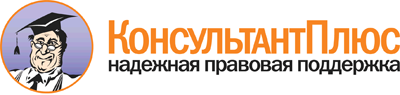 Приказ Минприроды России от 02.12.2013 N 562
"О внесении изменений в Административный регламент Федерального агентства по недропользованию по предоставлению государственной услуги по предоставлению в пользование геологической информации о недрах, полученной в результате государственного геологического изучения недр, утвержденный приказом Министерства природных ресурсов и экологии Российской Федерации от 5 мая 2012 г. N 122"
(Зарегистрировано в Минюсте России 31.12.2013 N 30917)Документ предоставлен КонсультантПлюс

www.consultant.ru

Дата сохранения: 02.02.2014